Инструкция по установке Контур.ТолкПерейдите по ссылке https://kontur.ru/talk в любом браузере (Chrome, Yandex Browser, Safari, Internet Explorer). После открытия ссылки, вы увидите следующее окно (см. рисунок ниже).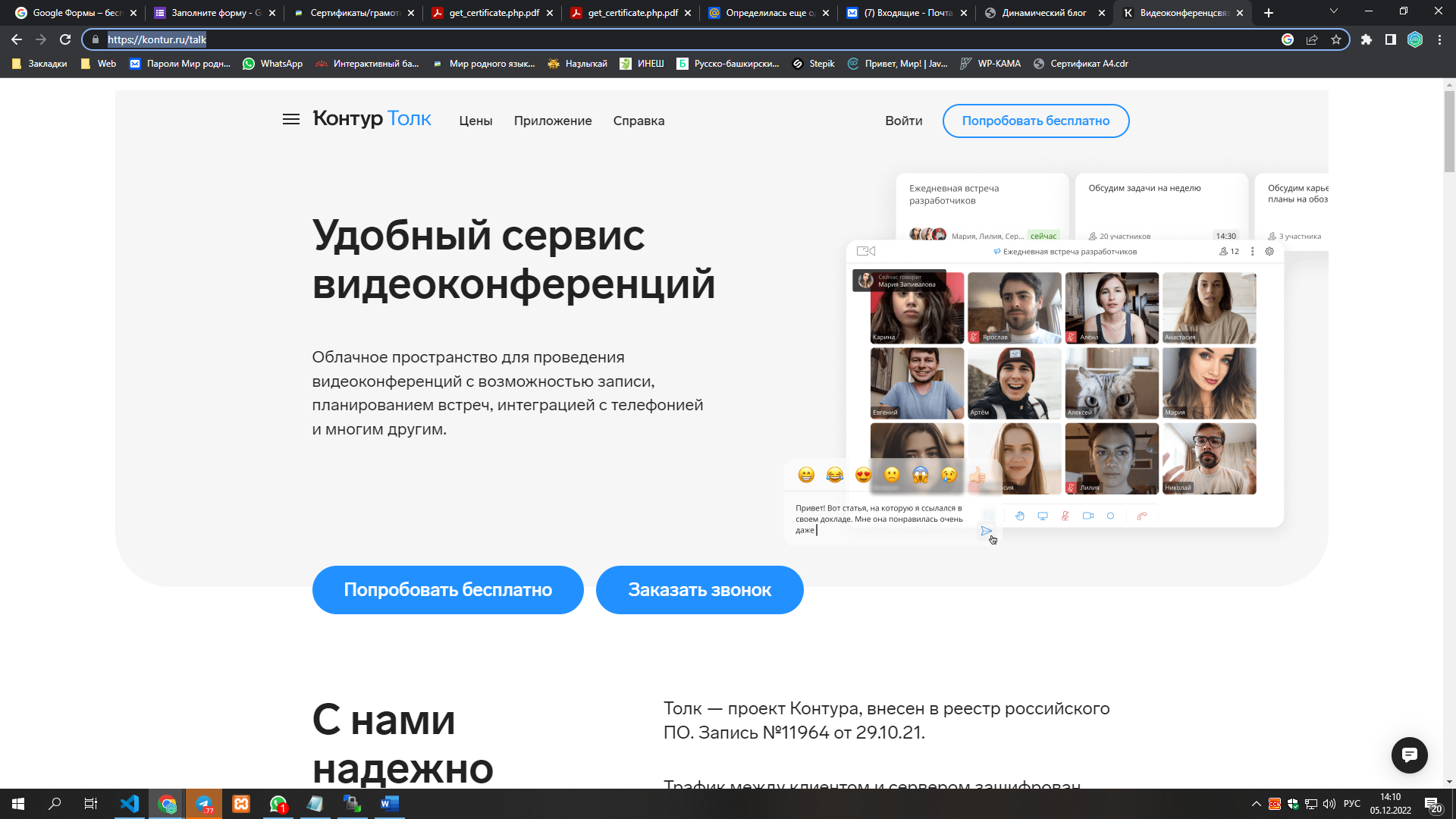 В данном окне перейдите на вкладку «Приложение» (см. рисунок ниже.)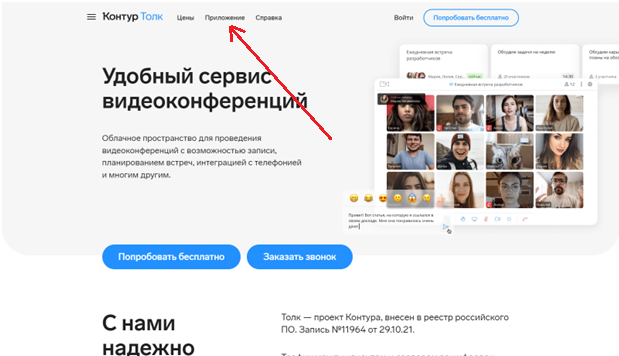 В открывшемся окне выберете вашу операционную систему (в большинстве случаев это Windows).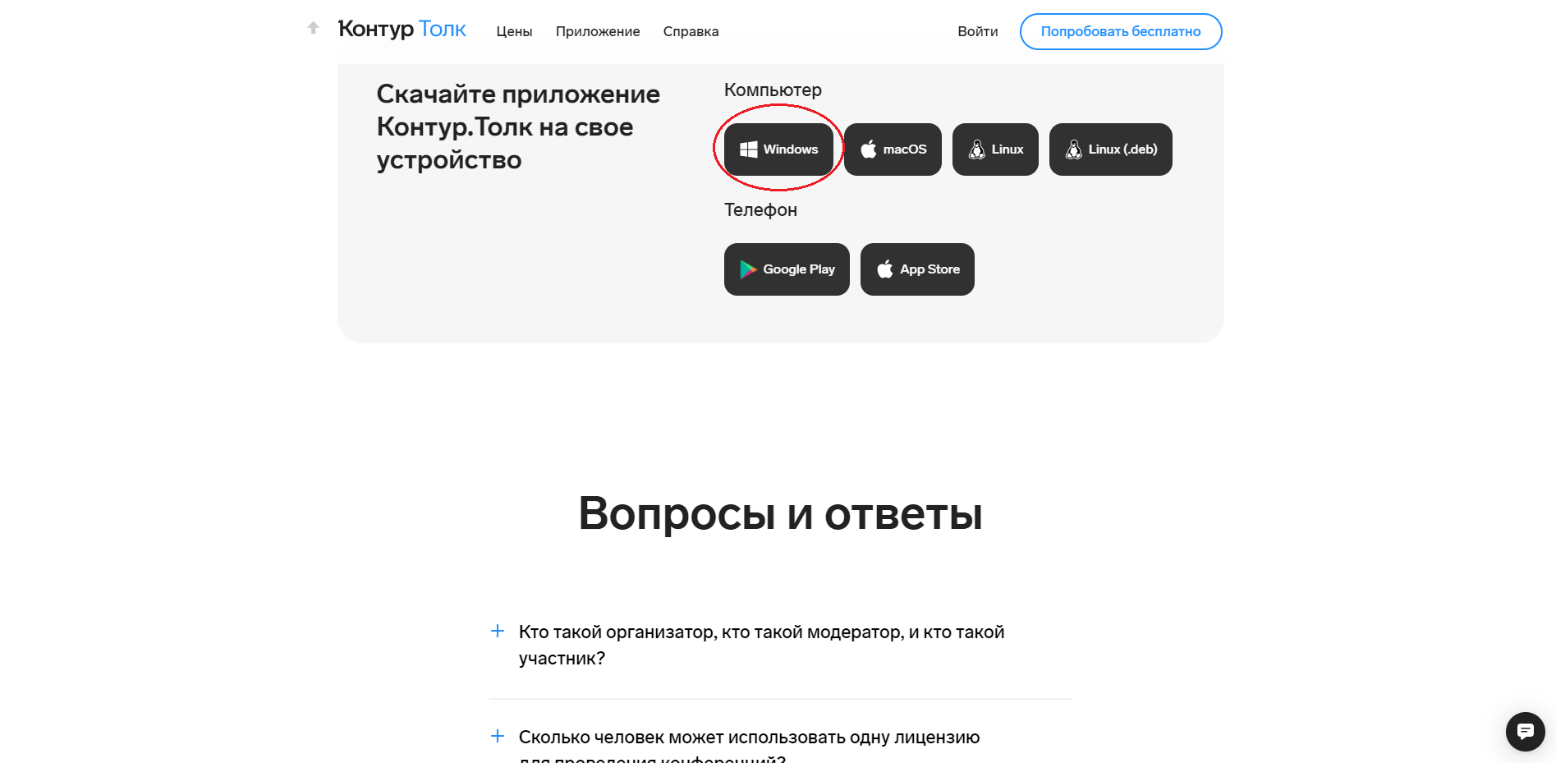 Дождитесь окончания загрузки и запустите скачанный установщик с форматом .exe.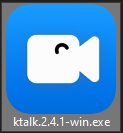 Пройдите стандартную процедуру установки ПО и Контур.Толк будет установлен на ваш компьютер.